“日本の響き大地の舞２０１９新春”　大地の舞合同演目「にぎわい江戸樂」田楽座特別講習会のご案内日本の響き大地の舞実行委員会　昨年「日本の響き大地の舞」は30周年特別企画で、踊り、太鼓で多くの方に参加いただき盛り上げていただきました。今年は信州は伊那で民族芸能の命を輝かせ続ける、田楽座の皆さんの創作された新曲「にぎわい江戸樂」（新作）に取り組みます。「江戸前のムダをそぎ落として洗練されたリズム、踊っているとクセになる振り、そんなワクワクする曲に出来上がりました」(田楽座)　この曲の太鼓と踊りを習います、たくさんの参加お待ちしています。　　　　日本の響き大地の舞２０１９新春合同演目　講習会参加申込書　　　　（個人でも参加申し込みできます）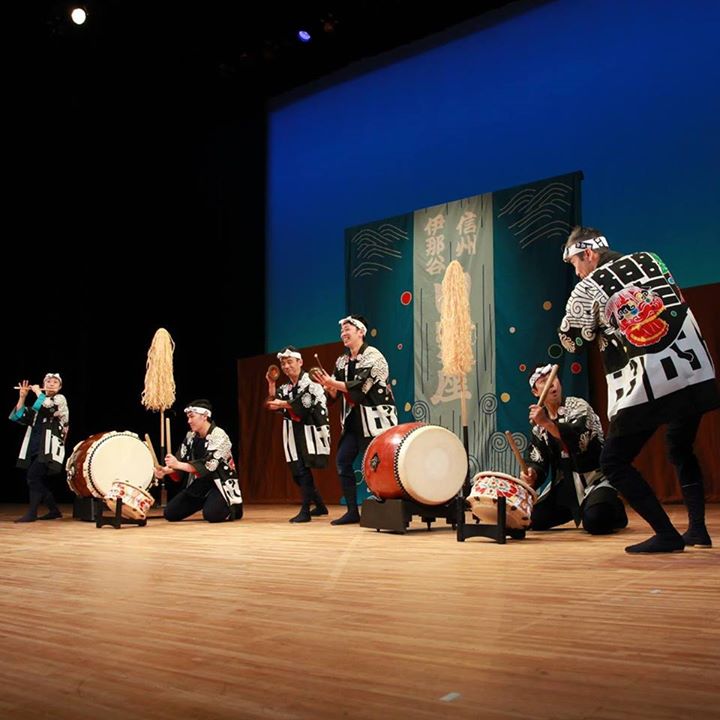 　　　　　　　　　　　＜講習会要項＞　■　内容　　にぎわい江戸樂　　　太鼓と踊り　田楽座による直接講習会  ■　日時　　２０１８年９月１６日(日)　午前９時３０分～１５時１５分（昼食休憩45分）     ■　会場　　    港区役所講堂　　 ■  募集人員　　100名 　  ■　参加費　2019新春日本の響き大地の舞参加者／一般：3,500円　中学生以下：2,500円　　一般団体　／一般：4,000円　　　中学生以下：3,000円■問い合わせ先／日本の響き大地の舞実行委員会　０５２－８４２－６９１０団体（個人）名住所代表者名（団体申込みの場合）連絡先氏　   名31回大地参加一般中学生以下12345678910合計　　　　　　　　円　　　　　　　　円　　　　　　　　円